Живописная вывеска. Путешествие по времениПодготовила преподаватель истории искусства 	МБУДО «ДХШ № 3» Г.А. РябцеваКогда родилась русская живописная вывеска? Вопрос остается открытым: начало ее никак не документировано ни архивными, ни изобразительными материалами. 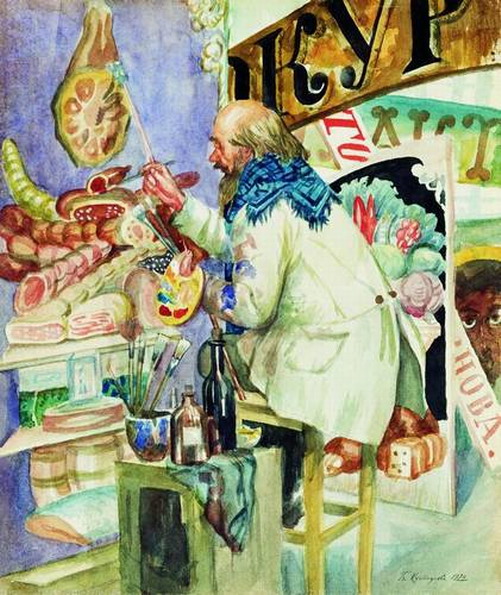 Знаменитый художник К. Петров - Водкин утверждал, что «вывесочное дело в таком виде, в каком оно создалось у нас, явление чисто русское». Надо полагать, что изобразительная вывеска была занесена в Россию иноземными купцами, ремесленниками, лекарями, начавшими селиться в Москве еще в 15 веке, и особенно интенсивно в царствование Алексея Михайловича. По-видимому, тогда же в середине 17 столетия в Немецкой слободе в Москве и появляются вывески на европейский манер. В Поволжье еще в 19 веке, где преобладала живописная вывеска, долгое время бытовала объемно-предметная: например огромные деревянные севрюги. Волжские купцы вели торговлю с Ригой, Ревелем, где была распространена вывеска именно такого рода. Живописная вывеска привилась на Руси не сразу. Расположение товаров в рядах, специализированных на продаже какого-либо одного вида товаров, делала изобразительную вывеску ненужной. «Всякими товарами торговать в рядах, в которых коими указано и где кому даны места», - говорится в царском указе 1676 года. К.С.Петров-Водкин, сам прошедший школу вывесочника и живо интересовавшийся ее историей, свидетельствует: «До перехода вывески на живописное изображение вывешивались на воротах домов и торговых помещений сами предметы сбыта или ремесленного производства. Пук соломы означал постоялый двор, обруч - бондаря, кожа - сыромятника». Живучесть такого рода «правывесок», архаичных форм предметно-символической рекламы подтверждают и изобразительные материалы. Произведениям А.М. Васнецова, реконструирующие облик допетровской Москвы можно верить, поскольку призвание исторического живописца он сочетал с академической эрудицией археолога и историка. Живые воспоминания о натурной вывеске сохранялись на протяжении едва ли не всего ХIХ века. «В древности всякий, занимавшийся какой-либо промышленностью, - писал И.Т. Кокорев, - вывешивал признак, по которому легко было бы найти его без расспросов. С распространением образованности обычай этот по многим причинам оказался неудобным, слово заменило дело, и возникла новая отрасль живописи – вывескописание. В эпоху Петра I появление живописной вывески, как вида торговой рекламы и средства визуальной коммуникации, было вызвано к жизни новыми формами торговли ее формирование, как специфического жанра народного изобразительного искусства, стало возможным благодаря существенным сдвигам в судьбах и структуре русской художественной культуры. Оригинальных вывесок ХVIII века не сохранилось, и даже более или менее достоверные описания или воспроизведения их – чрезвычайная редкость. И все же можно утверждать, что в ХVIII веке живописная вывеска существовала. В 1740-50 годах было издано несколько императорских указов о соблюдении порядка в Санкт-Петербурге и «недопущении на главных улицах иметь кабаки и харчевни, о своде их с больших на малые улицы». Указ предусматривал исключение только для вывесок  гробовщиков, но с условием: гробов не изображать. Рост городов, особенно интенсивный во второй половине ХVIII века, нужды развивающихся торговли и ремесел и, как следствие, потребности в наглядных и доступных в подавляющем большинстве неграмотному и зачастую разноязычному населению средствах коммуникации – все это неизбежно укореняло живописную вывеску в культурном обиходе городского жителя. Она существовала в нескольких видах. Один из них – это вывеска – знак, вывеска – символ, преемница предметно - натурной вывески, как бы материализующая ее средствами живописи или пластики. Это могли быть писаные или объемные (в дереве или металле) изображения орудий производства - например, портновских ножниц, предметов торговли или ремесла – крендель, рыба, сапог, ключ, подкова. Такая форма торговой рекламы имела преимущества, обеспечивавшие ее долговечность, броскость, заметность, наконец, понятность и доступность любому зрителю и потребителю.Однако как жанр декоративно - оформительского искусства, внедрявшегося в архитектурную среду русского города, изобразительный знак обладал слишком ограниченным потенциалом и уже потому был лишен перспективы развития. Так же как и  в странах Западной Европы, в России была распространена вывеска - картина, истоки которой уже не в натурной рекламе, а в станковой живописи и лубке. Вывеска - картина таила в себе возможность динамического развития, которая и была сполна реализована. Русская живописная вывеска ХVIII – начала ХIХ была довольно разнообразной. Одни ее образцы тяготели к формам «высокого» искусства, другие - к отмирающей традиции иконописи, третьи - к народному искусству, живописному и графическому лубку. В «Гробовщике» А.С. Пушкина содержится описание вывески на Никитской улице в Москве: «Над воротами возвысилась вывеска, изображающая дородного Амура с опрокинутым факелом в руке, с подписью: « Здесь продаются и обиваются гробы простые и крашеные, так же отдаются напрокат и починяются старые». Но именно жанровые сцены и составляли один из распространенных типов трактирной вывески первой трети ХIХ века. «Над простыми трактирами, - рассказывал М.И. Пыляев, - рисовали мужиков, чинно сидящих вокруг стола, уставленного чайным прибором или закускою и штофикам». В ХIХ веке живописная вывеска становится очевидной реальностью русского города, и возрастает роль «вывескных дел мастера». Каждый цех художников – ремесленников имел свой цеховой знак - жестяной или железный флажок с выбитым или нарисованным на нем изображением предмета или орудия производства, иногда интерьера мастерской. Позднее появляется иной тип художника – «артист», лицо свободной профессии. На протяжении веков структура цехов менялась, но просуществовали они до начала ХХ века. Наряду с мастерами всегда были и ремесленники, не приписанные к цехам, - «партачи», как их называли в старину. Потребность в вывесках резко возросла, когда преобладающей формой розничной торговли становятся лавки и магазины не в торговых рядах, а «под домами». Живописная вывеска становится непременным элементом и бытового уклада, и архитектурно - художественного пространства русского города. Престижная декоративность парадных проспектов и бульваров контрастирует с аморфной, неупорядоченной средой окраин, а европеизм российских столиц оказывается в соседстве с провинциальной глубинкой, еще долго сохранявшейся и в Петербурге, в Москве и других крупных центрах. В изобразительном искусстве живописную вывеску можно увидеть в акварельных видах Исаакиевской площади Ф.Я.Алексеева «Вид Казанского собора», в литографиях И.С. Щедровского. В литературе 1830-1840-х годов можно встретить замечательные примеры описания вывесок. Н.В.Гоголь в первых страницах «Мертвых душ» пишет: «Попадались почти смытые дождем вывески с кренделями, сапогами, магазин с картузами, фуражками и надписью «Иностранец Василий Федоров», где нарисован бильярд с двумя игроками во фраках, в какие одеваются у нас в театре гости, входящие в последнем акте на сцену. Игроки были изображены с прицелившимися киями, несколько вывороченными назад руками и ногами, только что сделавшими на воздухе антраша. Под всем этим написано: «И вот заведение».В первой половине ХIХ века живописная вывеска постепенно преодолевала присущий ей на первых порах станковизм; в перспективе на будущее намечалось ее развитие от типа картины к каноническому началу. 